2e annÉe du primaireSemaine du 20 avril 2020Le Petit Chaperon rouge	1Consigne à l’élève	1Matériel requis	1Information aux parents	1Will You Share With Me?	2Consigne à l’élève	2Matériel requis	2Information aux parents	2Annexe – Will You Share With Me?	3BANQUE DE MOTS	3Jouons à la centaine	4Consigne à l’élève	4Matériel requis	4Information aux parents	4Annexe – Plateau de jeu	5Annexe – Cartes de jeu	6Je joue au bruiteur	8Consigne à l’élève	8Matériel requis	8Information aux parents	8Annexe – Je joue au bruiteur	9À la pige!	10Consigne à l’élève	10Matériel requis	10Annexe 1 – À la pige!	11Annexe 2 : À la pige!	12Mots à découper	12T’es plus ma copine!	13Consigne à l’élève	13Matériel requis	13Information aux parents	13Français, langue d’enseignementLe Petit Chaperon rougeConsigne à l’élèveTu vas pouvoir lire toi-même l’histoire du Petit Chaperon rouge. Clique sur ce lien : Petit Chaperon rougeAprès avoir lu toi-même l’histoire, tu peux te la faire raconter. Clique sur l’icône de la note de musique et tu entendras l’histoire.Tu peux dessiner les personnages sur une feuille ou un carton, les découper et les coller sur un bâtonnet ou une paille pour les faire bouger.Cache-toi derrière une table et fais bouger et parler tes personnages.Matériel requisUn ordinateur, une tablette ou un téléphone cellulaire.Une feuille ou un carton, des crayons.Un bâtonnet ou une paille.Du ruban adhésif et des ciseaux.Anglais, langue secondeWill You Share With Me?Consigne à l’élèveVisionne la vidéo de la première chanson et écoute attentivement les paroles.Visionne-la une deuxième fois et chante les paroles.Visionne-la une troisième fois et chante les paroles encore une fois.Visionne la vidéo de la deuxième chanson et écoute attentivement les paroles.Visionne-la une deuxième fois et chante les paroles.Visionne-la une troisième fois et chante les paroles encore une fois.Réfléchis à ta participation (ex. : As-tu chanté en anglais? Est-ce que c’était facile pour toi de chanter cette chanson? Pourquoi?).Réunis des objets qui t’appartiennent et dis à tes parents ce que tu peux partager. Utilise la banque de mots en annexe et ce modèle de phrase : I can share ___________ (objet).Matériel requisClique ici pour visionner la vidéo de la première chanson.Clique ici pour visionner la vidéo de la deuxième chanson.Suggestions de lecture : Tyson the Terrible, de Diane and Christyan Fox, et I’ll Save You BoBo!, de Eileen Rosenthal. Pour accéder aux livres, cliquez sur TumbleBooks et effectuez une recherche.Source : Activité proposée par Lysiane Dallaire, enseignante-ressource à la Commission scolaire de la Rivière-du-Nord, Isabelle Giroux, conseillère pédagogique à la Commission scolaire de la Rivière-du-Nord, Bonny-Ann Cameron, conseillère pédagogique à la Commission scolaire de la Capitale, et Dianne Elizabeth Stankiewicz, conseillère pédagogique à la Commission scolaire de la Beauce-Etchemin.Anglais, langue secondeAnnexe – Will You Share With Me?BANQUE DE MOTSmy toymy dollmy figurinemy stuffed animalmy puzzlemy blocksmy dinosaurmy colouring bookmy coloured pencilsmy markersmy crayonsmy pencilmy erasermy scissorsmy bookmy snackmy friendmy timeetc.MathématiqueJouons à la centaineConsigne à l’élèveDécoupe les cartes de jeu, mélange-les et place-les, face vers le bas, près du plateau de jeu.Tous les joueurs placent leur pion sur la case 0. À tour de rôle, ils lancent le dé pour faire avancer leur pion sur le plateau de jeu en fonction du nombre obtenu sur le dé.Lorsqu’un joueur atteint une case avec un arc-en-ciel, il pige une carte et effectue l’action. Le premier joueur à atteindre la centaine (la case 100) remporte la partie.Les joueurs peuvent ensuite jouer une partie à rebours (à partir de 100) jusqu’à l’atteinte de la case 0. Matériel requisLe plateau et les cartes de jeu qui se trouvent aux pages suivantes.Un dé.Si vous n’avez pas de dé à la maison, vous pouvez utiliser un dé virtuel.De petits objets qui serviront de pions (autant d’objets que de joueurs).MathématiqueAnnexe – Plateau de jeu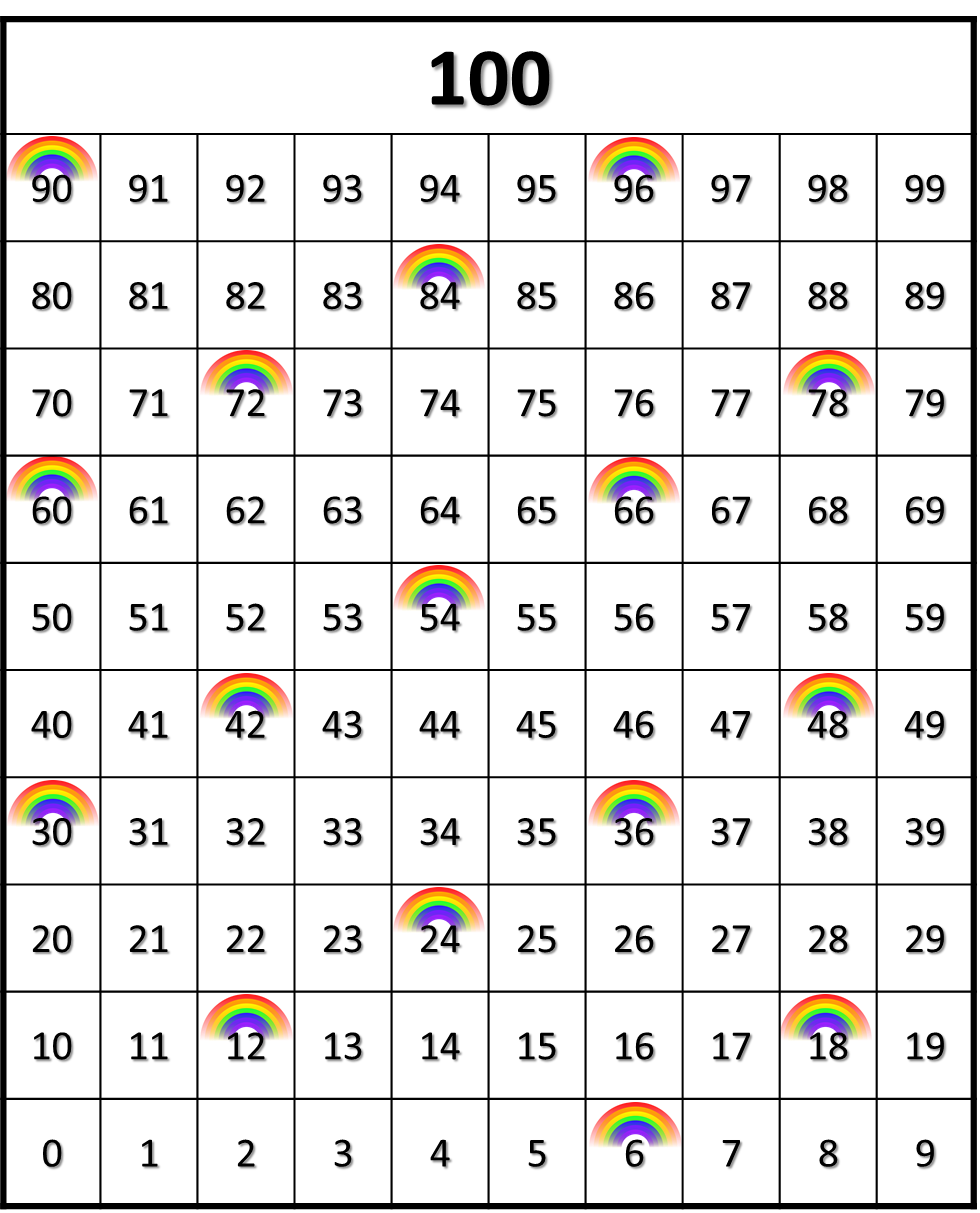 MathématiqueAnnexe – Cartes de jeu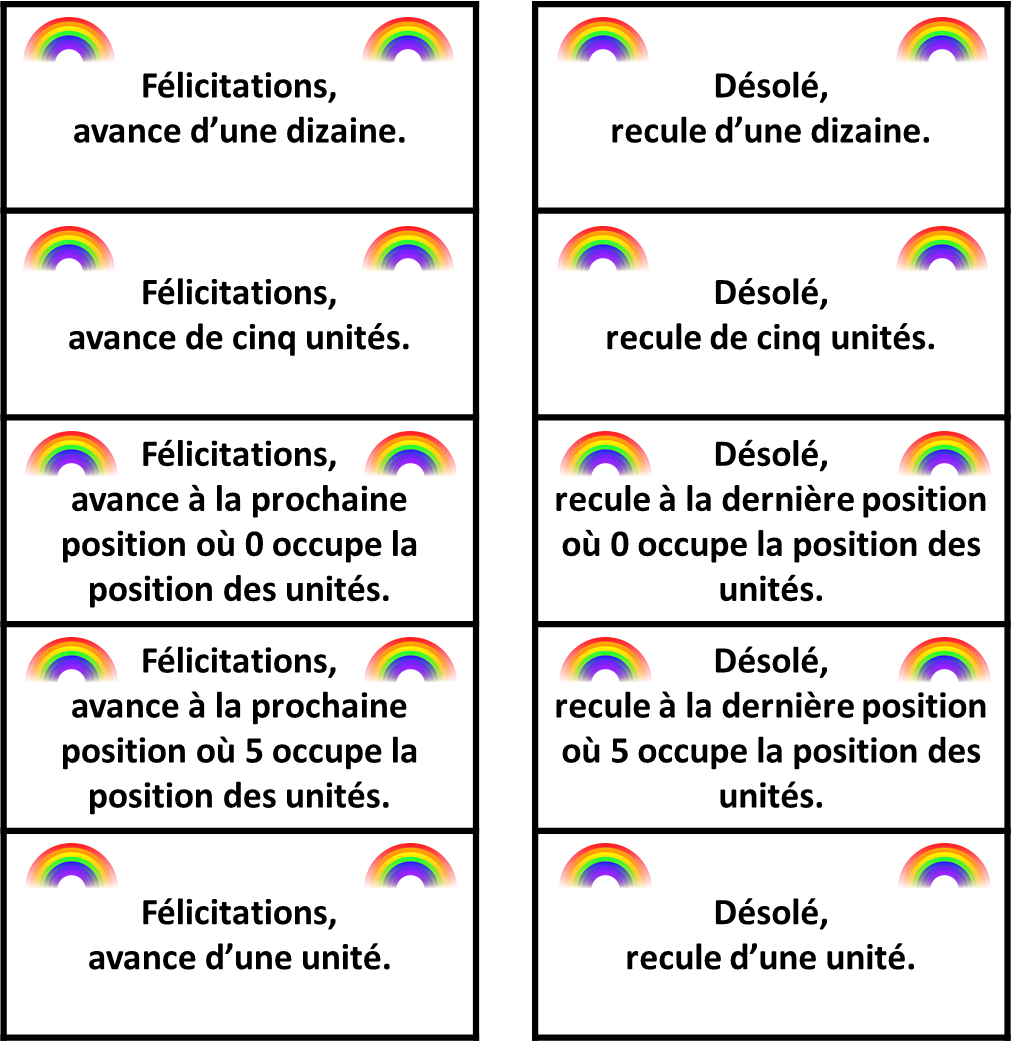 Éducation physique et à la santéDécouvre le corps humain et passe à l’actionConsigne à l’élèveActivité 1 : Le corps humainConsulte les informations concernant le corps humain.Dis à tes parents ce que tu as appris sur le corps humain.Activité 2 : Passe à l’actionExpérimente les défis proposés.Quels défis as-tu trouvés les plus faciles ou difficiles? Mets au défi un membre de ta famille!Quelles parties du corps étaient sollicitées dans les différents défis?  Pour faire ces activités, consulte ce document.Matériel requisUne corde, du ruban ou une quelconque ligne au sol.Des bouteilles en plastique ou des contenants de lait vides.Deux ballons, dont un ballon de soccer.La musique de Let’s Twist Again.MusiqueJe joue au bruiteurConsigne à l’élèveJouer le rôle du bruiteur sur un extrait de dessin animé (voir le document en annexe).Matériel requisDivers objets du quotidien.Lecteur DVD ou téléviseur.MusiqueAnnexe – Je joue au bruiteurProposition de créationLe bruiteur est la personne chargée d’imiter, par divers procédés, les bruits de la vie quotidienne dans une émission, un film ou un spectacle.Choisis un extrait de dessin animé, sur DVD ou à la télévision.Ferme le son de ton appareil.Durant quelques minutes, deviens le bruiteur du dessin animé.Recherche d’idéesRegarde dans la maison et trouve plusieurs objets avec lesquels tu peux imiter des bruits (ex. : une cuillère de bois pour imiter une porte qui ferme, un contenant en plastique pour imiter des pas).Essaie aussi d’imiter des bruits d’animaux ou d’autres sons avec ta voix.Étapes de la réalisationPlace les objets dont tu as besoin pour le bruitage de façon qu’ils soient faciles à atteindre.Choisis un extrait de 2 à 3 minutes.Répète l’enchaînement des sons sans le dessin animé, puis répète-le quelques fois avec le dessin animé.Présente le dessin animé accompagné de ton bruitage aux membres de ta famille.Si tu veux aller plus loin…Fais collaborer tes frères et sœurs et deviens le « chef d’orchestre » du bruitage!DanseÀ la pige!Consigne à l’élèveInventer une série de mouvements à partir de mots pigés au hasard (voir le document en annexe).Matériel requisLes mots fournis dans ce document, imprimés et découpés (si une imprimante est disponible à la maison) ou transcrits par toi ou tes parents sur de petits carrés de papier.Un contenant pour faire la pige (chapeau, plat, etc.).Un endroit où tu es à l’aise de te déplacer (sinon, tu peux faire la même activité avec des actions non locomotrices, c’est-à-dire sans déplacement).DanseAnnexe 1 – À la pige!Proposition de créationÀ partir de quelques mots choisis au hasard, invente une phrase de mouvements et amuse-toi!Recherche d’idéesPige quelques mots et fais quelques essais de mouvements avec chacun.Pose-toi ces questions : est-ce que je peux faire ce mouvement facilement et sans perdre l’équilibre? Est-ce que je peux trouver un mouvement plus original en variant la position de mes bras, de ma tête?Étapes de la réalisationChoisis un seul mouvement par mot (par exemple, si tu choisis de rebondir à pieds joints pour le mot rebondir, tu garderas toujours cette action pour ce mot).Répète chaque mouvement que tu as choisi jusqu’à ce que tu sois très à l’aise en l’exécutant.Garde tes quatre mouvements préférés pour créer ta phrase.Place ces mouvements dans l’ordre que tu veux pour faciliter l’enchaînement (évite par exemple de rebondir après avoir roulé, ce qui serait difficile). Présente ta « danse » à ta famille ou fais-toi filmer.Si tu veux aller plus loin…Tu peux demander à un membre de ta famille de produire un son qui servira de signal de changement de mouvement.Choisis une musique que tu aimes comme accompagnement de ta série de mouvements.Donne-toi des défis et essaie des mouvements plus difficiles (ex. : rebondir sur un pied, ramper sur le dos).DanseAnnexe 2 : À la pige!Mots à découperÉthique et culture religieuseT’es plus ma copine!Consigne à l’élèveÉcoute bien l’histoire qui te sera racontée pour bien comprendre ce qui arrive aux personnages.Dans tes mots, explique à un adulte ce que tu as ressenti par rapport à ce qui s’est passé dans l’histoire.Dis ce que tu as aimé ou moins aimé et pourquoi.Matériel requisT’es plus ma copine! (histoire racontée sur YouTube).Information aux parentsÀ propos de l’activitéVotre enfant s’exercera à :Lire une histoire;Connaître un conte classique;Exercer sa créativité.Vous pourriez :Aider votre enfant à lire l’histoire;Aider votre enfant à fabriquer ses personnages;Assister à sa petite pièce de théâtre.Information aux parentsÀ propos de l’activitéVotre enfant apprendra du vocabulaire en anglais lié au partage, à la gentillesse et à l’amitié en chantant deux chansons.Votre enfant s’exercera :À écouter et à comprendre des textes;À répéter les mots;À pratiquer sa prononciation;À créer une version personnalisée du texte d’une chanson.Vous pourriez :Lui demander de répéter les mots et l’aider à bien les prononcer;Le questionner sur la signification de certains mots des chansons;Lui permettre de visionner l’un des deux albums suggérés et l’aider à nommer les personnages, à identifier les événements clés de l’histoire et l’ordre dans lequel ils se présentent, puis à redire l’histoire dans ses mots.Information aux parentsÀ propos de l’activitéLe but de cette activité est de lire les nombres et de s’approprier le vocabulaire lié au sens du nombre (unité, dizaine, centaine) et aux opérations (plus, moins, somme, différence). Cette activité peut être réalisée avec les enfants de 1re et de 2e année.Votre enfant s’exercera à :Compter à partir d’un nombre donné ou réciter la comptine des nombres;Déterminer l’opération à effectuer selon la situation;Additionner ou soustraire des nombres.Vous pourriez :Jouer avec votre enfant;Demander à votre enfant de prédire, en faisant du calcul mental, la case sur laquelle il terminera son déplacement;Demander à votre enfant de compter les cases à voix haute au cours du déplacement;Demander à votre enfant de dire l’expression mathématique qui correspond au déplacement effectué (ex. : « 6 + 5 = 11 »).Information aux parentsÀ propos de l’activitéVotre enfant s’exercera à :S’informer sur le corps humain;Expérimenter des activités physiques.Vous pourriez :Soutenir votre enfant en le questionnant sur ce qu’il a appris à propos du corps humain; Montrer à votre enfant comment danser le twist sur l’air de Let’s Twist Again et danser avec lui.Information aux parentsÀ propos de l’activitéVotre enfant s’exercera à :  Faire le bruitage d’un extrait de dessin animé en utilisant certains des objets qui l’entourent.Vous pourriez : Participer à l’activité avec votre enfant en suivant ses consignes.Information aux parentsÀ propos de l’activitéVotre enfant s’exercera à : S’exprimer par le mouvement;Exercer sa créativité.Vous pourriez : Participer à l’activité en donnant un signal sonore pour les changements de mouvements.                          ROULER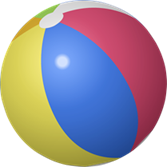         RAMPER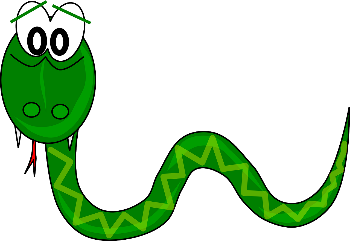         REBONDIR 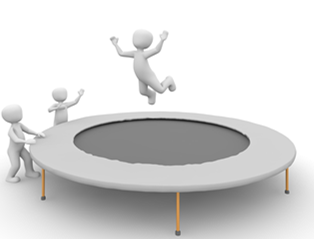 S’ÉLEVER/S’ABAISSER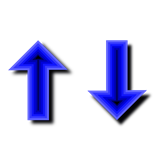  FORME LONGUE      (STATUE)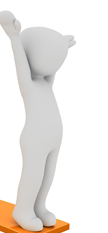     FORME LARGE        (STATUE)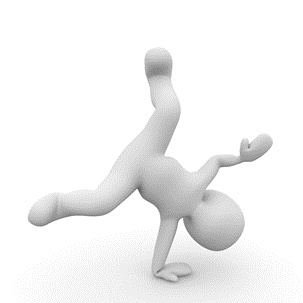 Information aux parentsÀ propos de l’activitéAvec votre enfant, écoutez l’histoire T’es plus ma copine!.Votre enfant s’exercera à :Exprimer correctement ses idées;Écouter attentivement les propos d’une personne pour en décoder le sens;Proposer des façons de faire pour remédier aux tensions.Vous pourriez :Rappeler à votre enfant ce qu’est la reconnaissance de l’autre : le besoin qu’a chaque personne de se sentir acceptée telle qu’elle est, de savoir que sa parole compte, qu’elle peut s’exprimer librement et qu’elle sera écoutée et traitée avec respect;Mener, avec votre enfant, un dialogue sur les questions suivantes :Est-ce que Lou a raison de ne pas vouloir prêter la corde à sauter à Alice?Selon toi, pourquoi Alice boude-t-elle?Que fait Lou, avec la corde à sauter, lorsqu’elle rentre en classe après la récréation? Es-tu d’accord avec son geste? Pourquoi?Quelle solution M. Luc propose-t-il pour la prochaine récréation? Crois-tu que la solution proposée par Fatou est une bonne solution? Pourquoi?Et toi, comment aurais-tu fait pour qu’Alice ou Lou redevienne ta copine?